EDITOR:Jan SimpsonTele: 01902 835248Email: jansimpson03@yahoo.co.ukWeb: www.wrsg.org.ukCONTENTDates for your diaryCoffee MorningsOutingsNews Round.      Dates for Your Diary           Coffee Morning  Monday 3rd September 2018       Flower Arranging   By Allison, Flower Power          10 00 till 12 00       (Doors open 9 50)          Linden House     211 Tettenhall Road Wolverhampton WV6 0DDThe flower arrangements will be on sale at the coffee morning.Please note there is no card facility       Monday 01 October 2018                OsteoporosisSam Smitten from Cannock Hospital will be giving a presentation and advise about Osteoporosis.                  10 00 till 12 00              (Doors open 9 50)                Linden House           211 Tettenhall Road    Wolverhampton WV6 0DDAny queries regarding our Coffee Mornings please ring Jan.Liz is still recovery from complications following her surgery, I am sure you will all understand if I ask you to contact me for a while, to give Liz the rest she desperately needs. The road Liz is travelling to regain her health is a long one, however I am pleased to say she is improving slowly.Enquiries to Jan Simpson 01902 835248Annual Membership RenewalOnce again we are keeping our membership fees the same price.£5 for a single membership£8 for a double membership.Your renewal slip is in with this Newsletter for you to complete.Kath will be taking subscription payments at our coffee morning03 September 18, alternatively please post your subscription to;Kath Sankey78 Dilloways LaneWillenhallWV13 3HJPlease note, if you have joined WRSG since January 2018, you do not need to renew at this time.-----------------------------------------------OutingsStrawberry Tea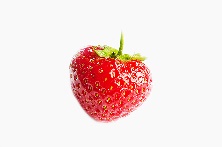 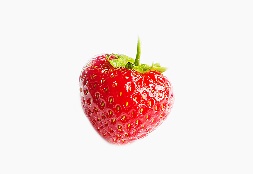 Thursday 19th July 2018Thanks to Pat and Les for allowing us to use their grounds and to the committee members for providing the food.  We all had a lovely time and had beautiful weather for our Strawberry tea.  The view across the Lake was very soothing.  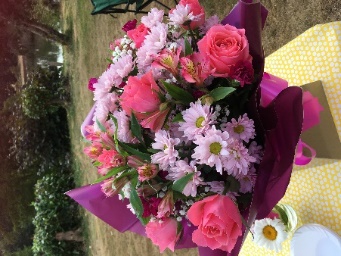    Pat was presented with a beautiful flower arrangement as a thank you for opening her gardens to us once again..       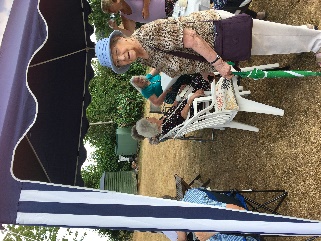 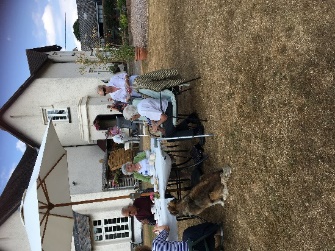 -----------------------------------------------WRSGAnnual General MeetingLinden House211 Tettenhall RoadWolverhampton WV6 0DDMonday 17th September 201812.30 for a 1pm start till 3pmWe appreciate your support for our AGM and look forward to seeing you  this year. We will be having visiting speakers and a light buffet.  Dr Sabrina Razaida our Group President, and Kuldip Khela from Wolverhampton Council.Wolverhampton Christmas Race Meeting. Wolverhampton Race Course.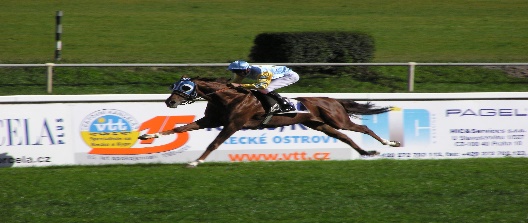 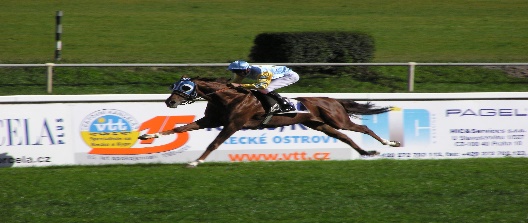  Wednesday November 28th 2018Time is running out for you to book your place at the races.  You don’t want to be last!!!An extra special treat for our Christmas Outing this year. Ladies get your big hats out! The cost is £49 99 and includes entrance fee to the Horizon Restaurant which overlooks the race course. A three course meal and a race ticket. Bets are taken at your table, no need to move! Mary will require numbers for those who are interested and a £20 deposit for the event.         WRSG Annual Christmas Meal        Monday 03 December 2018                 at Linden House.  The menu is enclosed with this Newsletter, please return with your payment, to Jan Simpson at our next coffee morning or by post to;    3 Silverton Way, Wednesfield,     Wolverhampton, WV11 3JXPlease choose your meal carefully as the order cannot be changed on the day.----------------------------------------------Pantomime 2019Peter Pan Birmingham HippodromeTuesday 22nd January 2019Mary has booked our annual trip to the Pantomime early this year to secure good seats in the stalls. There are also four wheelchair spaces if required for our members. Mary is collecting names for this trip,” Oh Yes she is” so don’t miss out, ask Mary to put you on her list.MONDAY 02 JULYWOLVERHAMPTON TELECARE SERVICEToday we welcomed Margaret from Telecare Services.  Margaret bought along with her examples of some equipment available to assist you to stay safe and independent in your own home and even if you go out and about in the community.There are so many devices to help give you, your family and carers peace of mind, 24 hours a day.It may be that you or someone you are caring for is at risk of falling, lives alone with or without a disability.  A detector can detect events such as a fall, fire and smoke, flood, and seizures and if someone with a memory problem, such as dementia, attempts to leave the home at an inappropriate time.The list of equipment is surprising, there are pill dispensers with alarms to tell you when it is time to take medication.  Family can track your movements outside the home so that they can go about their daily activities or work, knowing where you are, that you are safe and that you will be notified when to take your medication.Should you fall and press your personal alarm, a telecare operator will speak to you and assess what you need, they will call for appropriate assistance, this could be a neighbour, family, and or ambulance. If you are unable to press the alarm, the pendant / bracelet will detect the fall and carry out the same service.The Telecare Services is provided free of charge to people on certain benefits.  There are other cases when the service is free, such as to prevent a hospital admission. All other people living in Wolverhampton are able to access telecare services for a weekly charge.  There are 4 levels available from £3 per week, £5 per week, £7 per week and £9 per week depending on the level of service required.Margaret was very thorough and gave us a great deal of interesting information about the benefits of Telecare.  She advised that everyone undergoes an assessment to agree the level of service and equipment that is required for you, your family / carers to keep you safe.You or your family can look up the wide range of solution for you to be safe and independent on;http://win.wolverhampton.gov.uk/telecareTo contact telecare to make an appointment you can;Telephone - 01902 553585       email: telecare@wolverhampton.gov.ukCustomer Services: 01902 551155.  Email: customer.services@wolverhampton.gov.uk  to request information in any other format or language,Alternatively, you can contact            Jan Simpson on 01902 835248 who will, with your permission, email your details direct to Margaret, who will then contact you regarding a referral.Jan Simpson (Vice Chair/Secretary WRSG)The views expressed in this newsletter are taken in good faith and are not necessarily endorsed by the editor.If you do not wish to receive this newsletter / email please contact our group secretary.  You may cancel your consent at any time.WRSG NewsletterWOLVERHAMPTON RHEUMATOLOGY SUPPORT GROUP                Charity No 1041181WOLVERHAMPTON RHEUMATOLOGY SUPPORT GROUP                Charity No 1041181CARING IS SHARING                           Issue Number 141                September 2018CARING IS SHARING                           Issue Number 141                September 2018Editor; Jan Simpson   01902 835248           Email: jansimpson03@yahoo.co.ukEditor; Jan Simpson   01902 835248           Email: jansimpson03@yahoo.co.uk